INDICAÇÃO Nº 4587/2018Indica ao Poder Executivo Municipal a troca de lâmpada na Rua Bulgária, próximo ao nº 2267, no Bairro Jardim Europa.Excelentíssimo Senhor Prefeito Municipal, Nos termos do Art. 108 do Regimento Interno desta Casa de Leis, dirijo-me a Vossa Excelência para indicar que, por intermédio do Setor competente, promova a troca de lâmpada na Rua Bulgária, próximo ao nº 2267, no Bairro Jardim Europa.Justificativa:Este vereador foi procurado por munícipes, informando que a lâmpada está queimada e que isto causa insegurança na população.Plenário “Dr. Tancredo Neves”, em   27 de setembro de 2018.Carlos Fontes-vereador-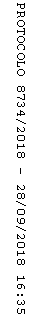 